Attachment 18 B)North East Lincolnshire CCG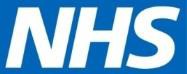 Report to:	NEL CCG Joint Co-Commissioning CommitteePresented by:	Chris Clarke –Assistant Head of Primary Care -  NHS EnglandDate of Meeting:	16 February 2016Subject:		APMS HumberviewStatus:	OPEN	CLOSEDComplies with latest CCG Strategy for Primary Medical Services, if not, please give a brief reason why:OBJECT OF REPORT:This report is to update the committee on matters pertaining to the Humberview APMS contract within North East Lincolnshire.STRATEGY:N/AIMPLICATIONS:None to reportRECOMMENDATIONS (R) AND ACTIONS (A) FOR AGREEMENT:To receive and note the update.APMS Contract for Humberview SurgeryBackgroundThe Humberview Surgery (Practice Code B81664) is currently located in Stirling Medical Centre, Grimsby and the APMS contract is held by the Pelham Group Practice, who also hold a PMS contract for their practice at Church View Health Centre Grimsby. The list size for Humberview is approximately 1870.The APMS contract is due to expire on 31 March 2017.  The contract allows for an extension period and as such would not be open to challenge.   NHS England will begin discussions with the current contractor and ascertain if they would be willing to extend.  In the event that the existing contractor does not wish to extend, a full procurement would be required.RecommendationThe Committee are asked to note the above.YTDForecastCo-com mappingAnnual budget (£)YTDbudget (£)YTD Actual(£)Variance(£)Forecast(£)Variance(£)Yes/ NoCommentsDoes the document take account of and meet the requirements of the following:i)Mental Capacity ActYesii)CCG  Equality Impact AssessmentYesiii)Human Rights Act 1998Yesiv)Health and Safety at Work Act 1974Yesv)Freedom of Information Act 2000 / Data Protection Act 1998Yesiv)Does the report have regard of the principles and values of theNHS Constitution?www.dh.gov.uk/en/Publicationsandstatistics/Publications/Publica tionsPolicyAndGuidance/DH_113613Yes